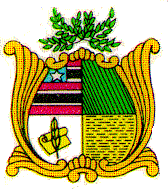 ESTADO DO MARANHÃOAssembleia Legislativa do Estado do MaranhãoAvenida Jerônimo de Albuquerque s/n-Sítio Rangedor – CohafumaSão Luís - MA - 65.071-750 - www.al.ma.leg.brGabinete do Deputado César PiresPROJETO DE RESOLUÇÃO LEGISLATIVA Nº               /2022Concede o Título de Cidadão Maranhense ao Médico Veterinário Severino Pessoa de Lima.	Art. 1º - Fica concedido o Título de Cidadão Maranhense ao médico veterinário Severino Pessoa de Lima.	Art. 2º - Esta Resolução Legislativa entrará em vigor na data de sua publicação.Plenário deputado Nagib Haickel do Palácio Manoel Beckman, em 30 de junho de 2022.César PiresDeputado EstadualJUSTIFICATIVASeverino Pessoa de Lima nasceu no município de Limoeiro, estado de Pernambuco, em 25 de julho de 1946. Filho de Severino Francisco de Lima e Arlinda Pessoa dos Santos Lima, veio para o Maranhão aos 25 anos para trabalhar, e aqui construiu sua família e uma competente carreira profissional na área da Medicina Veterinária.Formado em Medicina Veterinária pela Universidade Federal de Pernambuco em 1969, Severino Pessoa de Lima foi convidado a trabalhar na Secretaria de Agricultura do Maranhão no final de 1969, e desde então já exerceu diversos cargos e realizou trabalhos e pesquisas científicas em sua área de formação profissional.No setor agropecuário foi coordenador de Projetos e de Produção Animal na Secretaria de Agricultura do Maranhão (Sagrima), onde também foi superintendente de Pecuária e chefe de Gabinete. Exerceu cargos de direção na Agência Estadual  de Defesa Agropecuária (AGED/MA), na Companhia Maranhense de Abastecimento do Maranhão (COMABA), e na Companhia de Defesa Agropecuária (CODAGRO).Foi por 20 anos coordenador estadual da Produção Animal e oito anos superintendente da Produção Animal. Coordenou todas as ações de pecuária nas autarquias estaduais vinculadas à Sagrima (Emater, Codagro, AGED, COMABA, COPEMA, etc), assim como nas unidades descentralizadas da Sagrima.Prestou consultoria para os governos de Pernambuco e do Piauí para o avanço nas classificações de risco de médio risco e libre de febre aftosa com vacinação, elaborou projeto para estruturação da Sagrima no combate à febre aftosa no Maranhão.Na área do magistério, presidiu a Federação das Escolas Superiores do Maranhão, integrou o Conselho Federativo, chefiou a Assessoria de Planejamento e foi pró-reitor de Ensino, Pesquisa e Extensão da instituição. Teve efetiva participação na criação, estruturação e funcionamento da Escola de Agronomia do MaranhãoNa Universidade Estadual do Maranhão, foi pró-reitor de Planejamento, diretor-fundador da Escola de Medicina Veterinária do Maranhão, professor titular das disciplinas Fisiologia e Anatomia dos Animais Domésticos e Zoologia Geral, professor assistente das disciplinas Zootecnia Especial e Animais de Grande Porte, chefe do Departamento de Ciências Fisiológicas da Escola de Medicina Veterinária, chefe do Departamento de Biologia da Unidade de Estudos Básicos. Viabilizou convênios para construção de prédios para funcionamento da Escola de Medicina Veterinária.Sobre os muitos trabalhos e pesquisas desenvolvidos em sua carreira, citam-se: “ Penicilinas e Sulfas”, “Pericardite Traumática dos Bovinos”, “Parto normal nas espécies domésticas”, “Avitaminose – experiência em Camundongos na Cadeira de Bioquímica e “Levantamento do Índice de Tuberculose – Brucelose e Mastite dos Bovinos da Granja”.